แบบรายงานผลความรู้สัมมาชีพชุมชน (แบบ 1)(ประเภท : ความรู้สัมมาชีพ)....................................................1. หมวดหมู่อาชีพ ให้ใส่เครื่องหมาย ( / ) หน้าตัวเลือกตามประเภทอาชีพ     (สามารถตอบได้มากกว่า 1 หมวดหมู่	1.1 (     ) เกษตรกรรม	1.2 (     ) ท่องเที่ยวชุมชน	1.3 (     ) อื่นๆ (โปรดระบุ................................................)	1.4 (   /  ) การแปรรูปอาหาร	1.5 (     ) การแปรรูปเครื่องดื่ม	1.6 (     ) การแปรรูปผ้าและเครื่องแต่งกาย	1.7 (     ) การแปรรูปของใช้และเครื่องประดับ	1.8 (     ) การแปรรูปสมุนไพรที่ไม่ใช่อาหาร2. ชื่อองค์ความรู้	การทำขนมปุยฝ้าย3. ชื่อเจ้าขององค์ความรู้	นางยารอดะ  กามา4. ที่อยู่	บ้านเลขที่ 47/1 หมู่ที่ 4 ตำบลบ้านน้ำบ่อ อำเภอปะนาเระ จังหวัดปัตตานี	รหัสไปรษณีย์ 94130 หมายเลขโทรศัพท์ 08796876925. ความเป็นมา/แรงบันดาลใจ/เหตุผลที่ทำ	มีความรู้เดิมในการทำขนมหลากหลาย เช่น ขนมปุยฝ้าย  ต้องการที่จะถ่ายให้กับผู้ที่มีความสนใจสำหรับทำไว้กินเองภายในครัวเรือน หรือทำเป็นอาชีพเสริมสำหรับเป็นการเพิ่มรายได้ให้กับครัวเรือน6. วัตถุประสงค์	1) แลกเปลี่ยนเรียนรู้	2) ใช้เวลาว่างให้เป็นประโยชน์	3) สร้างงาน สร้างอาชีพ	4) มีรายได้เพิ่มขึ้น	5) เกิดการรวมกลุ่ม7. วัตถุดิบ (ถ้ามี)	1) แป้งเค้ก	2) ลูกเกดเหลือง ดำ8. อุปกรณ์	1) เตาแก๊ส	2) หม้อนึ่ง	3) ภาชนะสำหรับใส่แป้งเค้ก	4) ถาดใส่ขนม	5) พิมพ์กระดาษ	6) ถ้วยพิมพ์9. กระบวนการ/ขั้นตอน	1) เทแป้งเค้กลงในภาชนะ พร้อมน้ำพอเหลว 	2) ตักหยอดใส่พิมพ์	3) ใส่หม้อนึ่ง ตั้งบนเตาไฟ	4) ให้สังเกตหน้าขนมเริ่มแตก ยกลงจากเตา	5) หยอดลูกเกตุ ประมาณ 2-3 เมล็ด ต่อขนมหนึ่งลูก10. ข้อพึงระวัง	ปิดฝาหม้อนึงให้สนิททุกครั้ง11. ข้อเสนอแนะ	ควรรับประทานหรือจำหน่ายให้หมดภายใน 1-2 วัน เนื่องจากเป็นสูตรที่ไม่ใส่สารกันบูด10. ความสามารถในการจำหน่าย/ให้บริการ	สามารถวางจำหน่ายตามร้านขนมภายในหมู่บ้าน/ตำบล ได้11. ภาพกิจกรรมที่ดำเนินการ (ไฟล์ภาพ jpg. แนบมาพร้อมไฟล์เอกสาร จำนวน 3 - 4 ภาพ)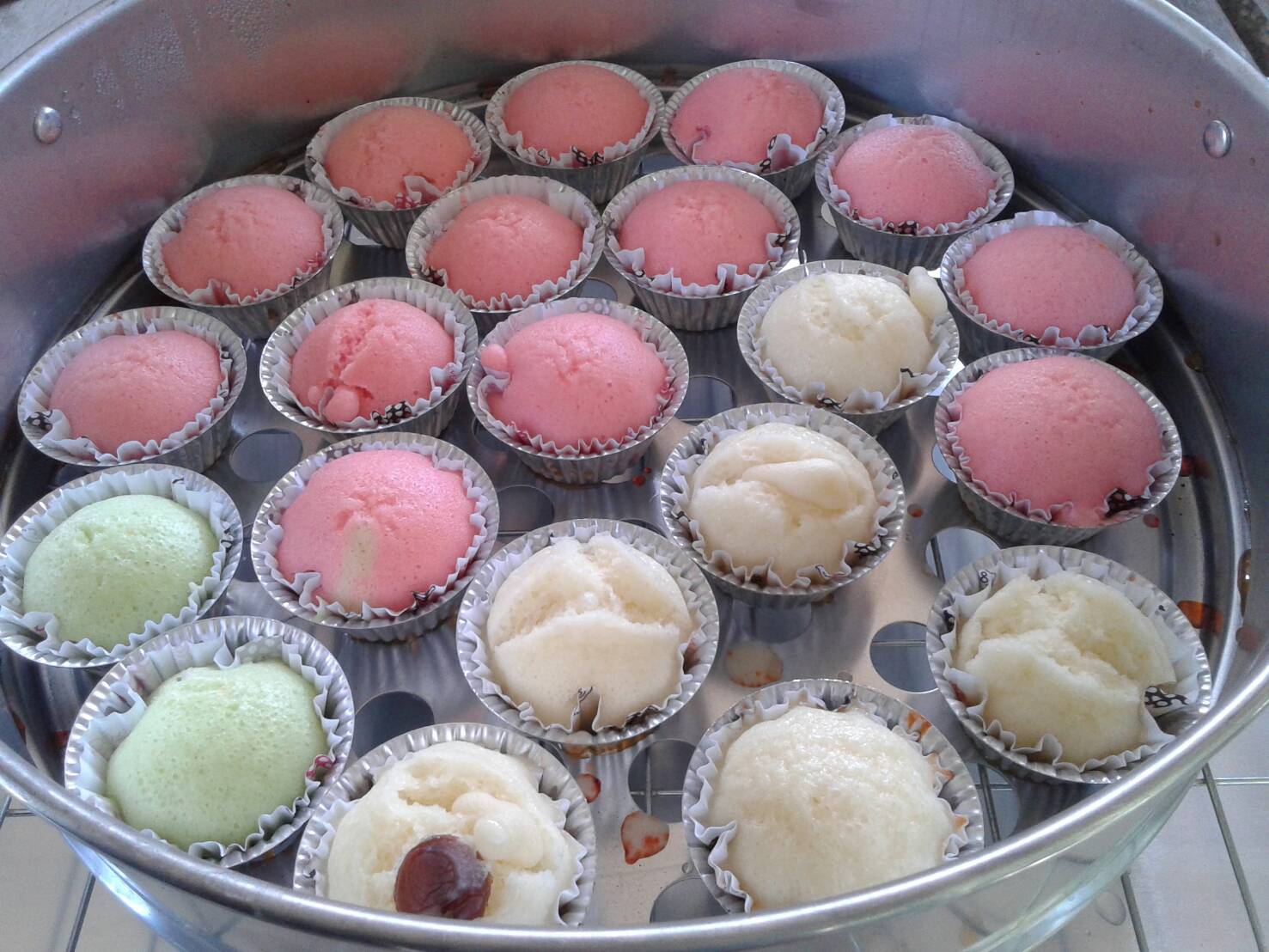 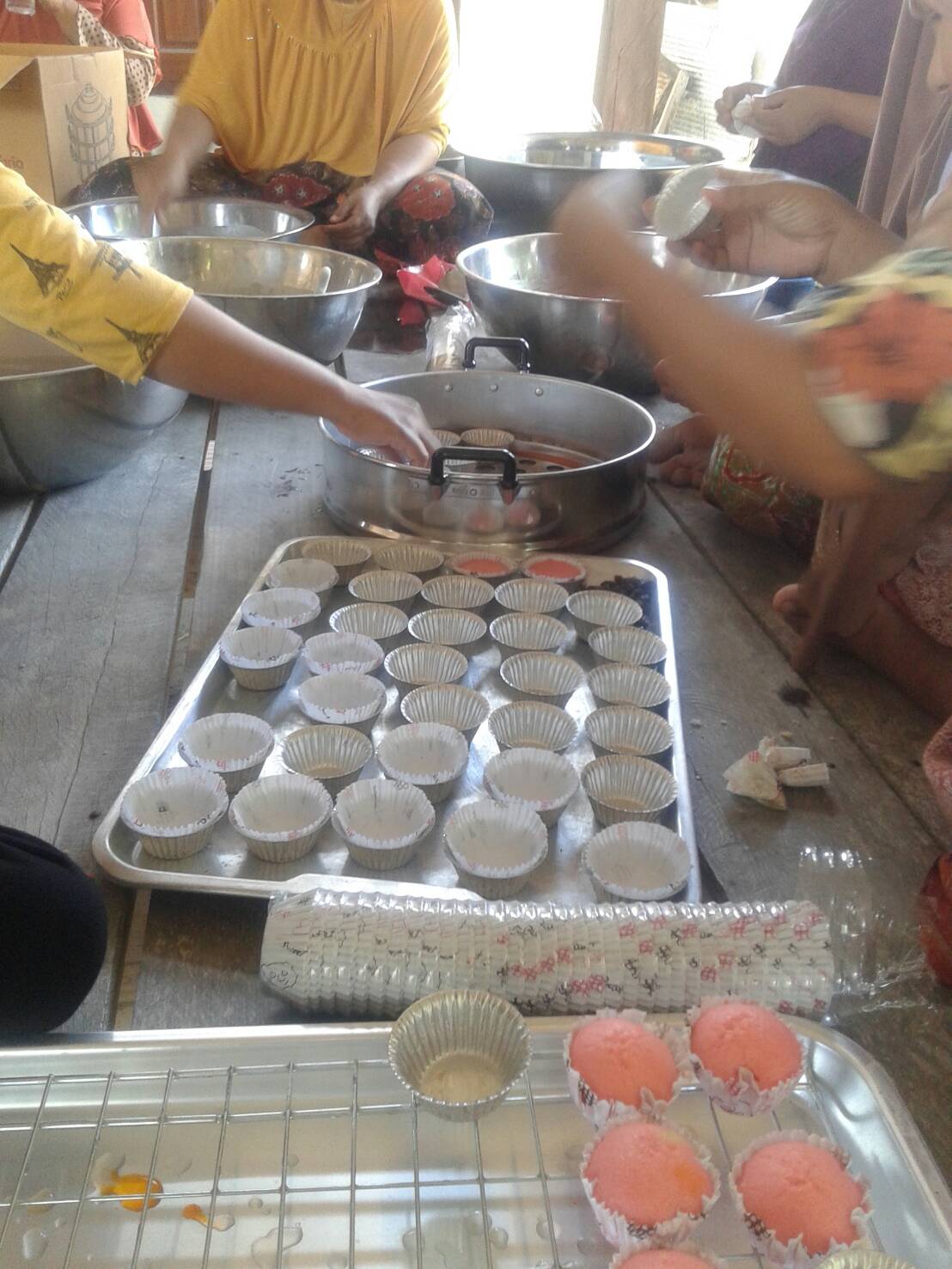 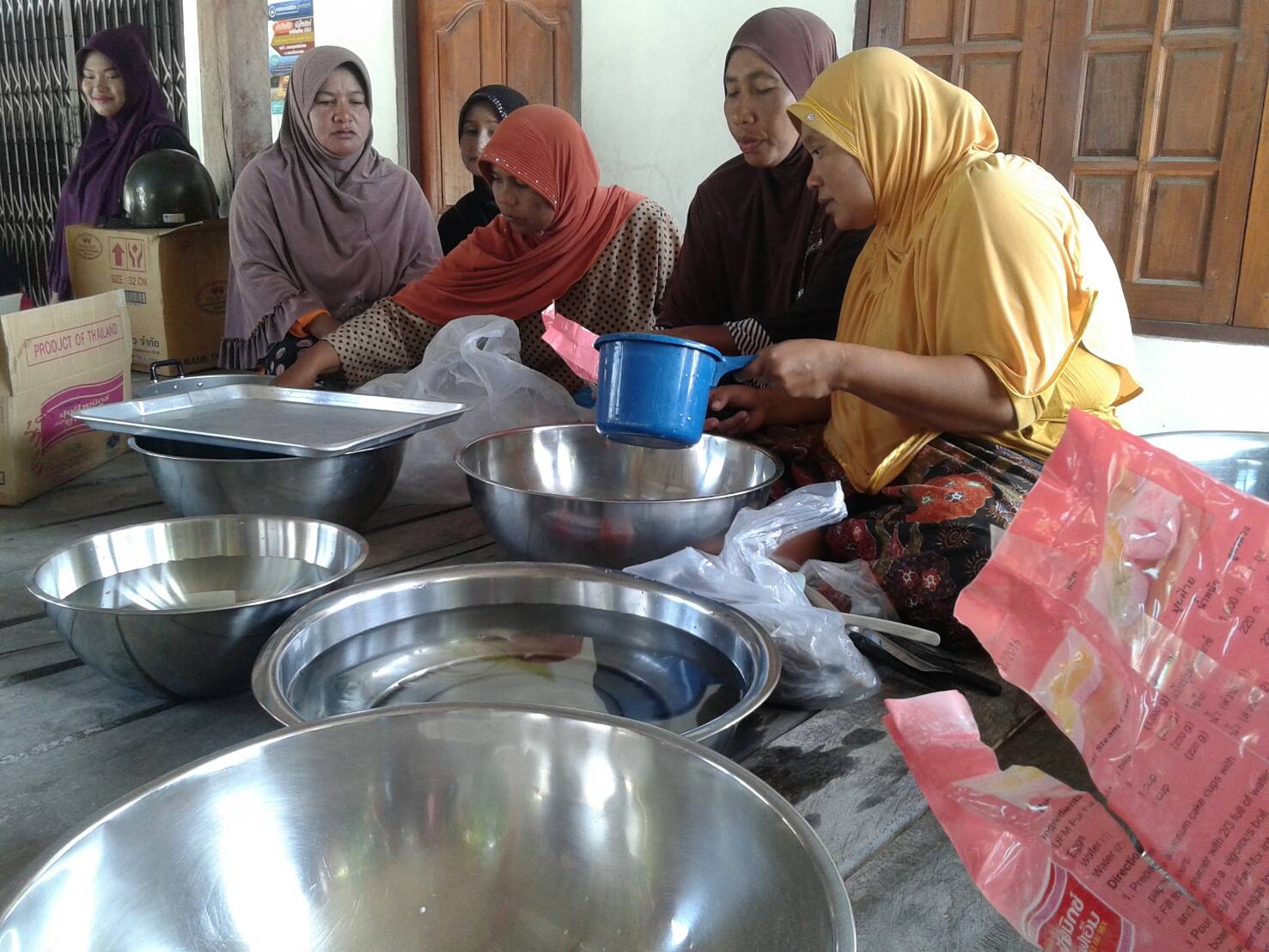 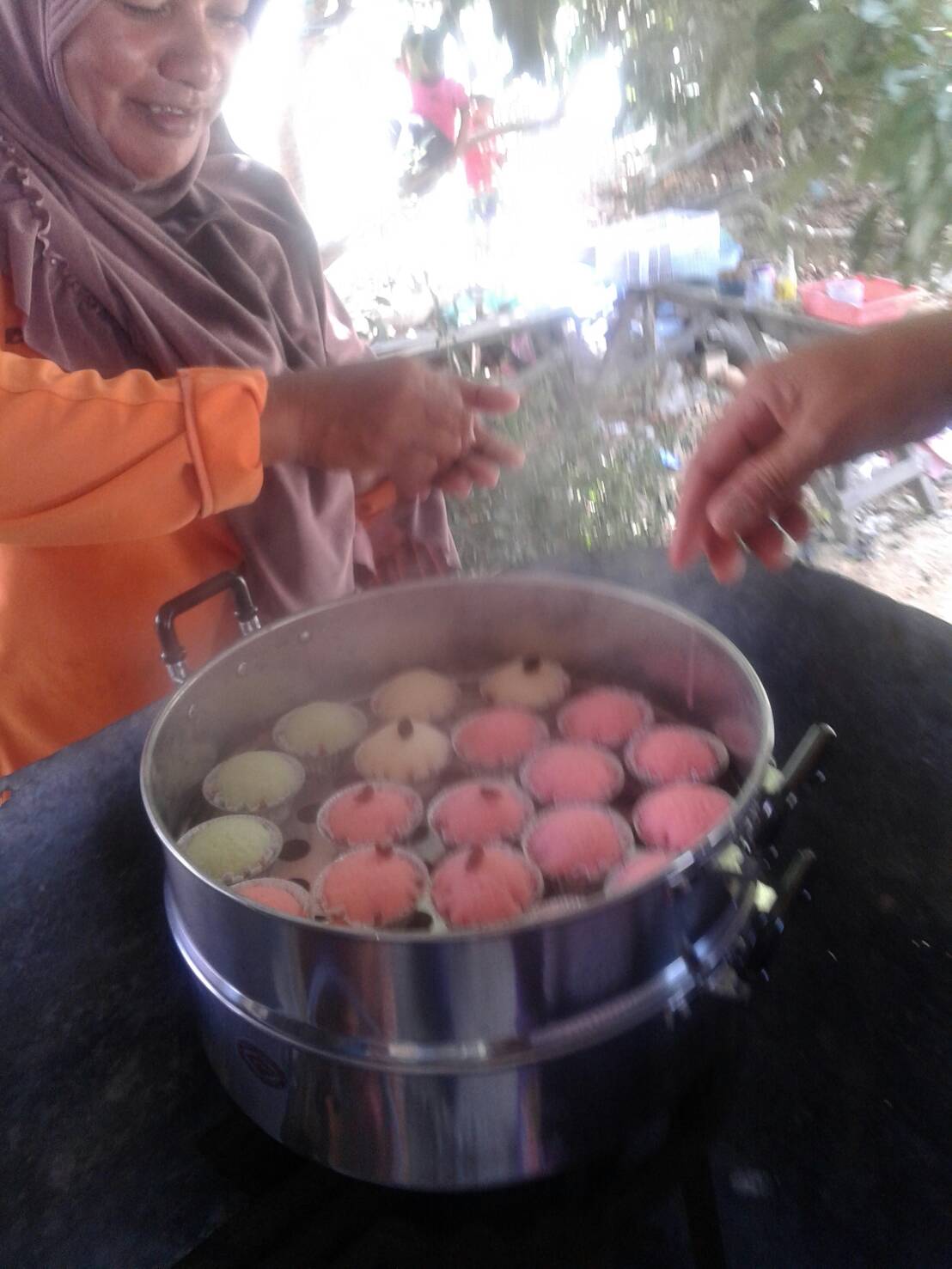 